บันทึกข้อความ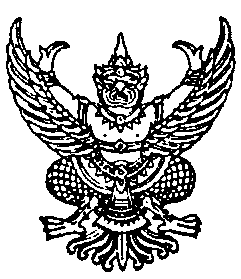 ส่วนราชการ	 โรงเรียนทีปราษฎร์พิทยาที่  ท.พ......................./2563        		      วันที่       เดือน                        พ.ศ. 2563เรื่อง  ขออนุญาตใช้งบประมาณดำเนินการ      โครงการตามแผนฯ    โครงการนอกเหนือจากแผนฯเรียน  	ผู้อำนวยการโรงเรียนทีปราษฎร์พิทยาสิ่งที่แนบมาด้วย  รายละเอียดค่าใช้จ่ายโดยประมาณ  จำนวน  1  ชุด  	ตามแผนปฏิบัติราชการโรงเรียนทีปราษฎร์พิทยา  อนุมัติให้ฝ่าย/กลุ่ม .......................................................ดำเนินโครงการ..........................................................................................................................................................กิจกรรม........................................................................ เพื่อใช้ใน ............................................................................สนองกลยุทธ์ที่.........................เป้าประสงค์ที่..........................มาตรฐานที่...............ข้อที่................ได้รับการจัดสรรงบประมาณเป็นเงินประเภท..........................................จำนวน...........................บาท  ซึ่งแผนงานได้ตรวจสอบแล้ว       มี         ไม่มี  งบประมาณตามแผนปฏิบัติราชการเป็นจำนวนเงิน.................................บาท   							ลงชื่อ..................………………………		                                (นางจันทร์นิพา  ขวยไพบูลย์)                                                      หัวหน้างานคำนวณต้นทุนผลผลิต			                     ............/............/............รายละเอียดค่าใช้จ่ายโดยประมาณหมายเหตุ ค่าวัสดุ  ผู้ดำเนินโครงการ/กิจกรรม ไม่สามารถยืมเงินไปจัดซื้อได้  ให้พัสดุเป็นผู้ดำเนินการจัดซื้อ/จัดจ้างเท่านั้น1.  ลงชื่อ................................................ผู้ขออนุญาต        ( .................................................... )     ฝ่าย/กลุ่ม.......................................                ............../................./...............4. ได้ดำเนินการจัดซื้อ/จ้าง จำนวนเงิน............................บาท        ลงชื่อ.......................................เจ้าหน้าที่ตรวจเอกสาร         (......................................................)            ............../............../............2.  ลงชื่อ......................................................                (............................................)     ฝ่าย/กลุ่ม............................................................../................./...............4. ได้ดำเนินการจัดซื้อ/จ้าง จำนวนเงิน............................บาท        ลงชื่อ.......................................เจ้าหน้าที่ตรวจเอกสาร         (......................................................)            ............../............../............2.  ลงชื่อ......................................................                (............................................)     ฝ่าย/กลุ่ม............................................................../................./...............5. ได้ตรวจสอบทะเบียนคุมแผนปฏิบัติราชการแล้ว ถูกต้องตามโครงการ/งาน/ฝ่าย/กลุ่มสาระฯ……………………………………………………………………………..……………………………………………………………………………..ได้รับงบประมาณตลอดปีรวม ...............................บาทงบประมาณที่ใช้ไปแล้ว        ................................บาทงบประมาณคงเหลือ           .................................บาทลงชื่อ.....................................................(นางจันทร์นิพา  ขวยไพบูลย์)หัวหน้างานคำนวณต้นทุนผลผลิต............../............../............3. คำขออนุมัติควรอนุญาตให้ดำเนินการไม่อนุญาตเพราะ....................................อื่น ๆ.....................................................ลงชื่อ...................................................         (นางเพียงแข ชิตจุ้ย)ผู้อำนวยการโรงเรียนทีปราษฎร์พิทยา         ............/.............../..........5. ได้ตรวจสอบทะเบียนคุมแผนปฏิบัติราชการแล้ว ถูกต้องตามโครงการ/งาน/ฝ่าย/กลุ่มสาระฯ……………………………………………………………………………..……………………………………………………………………………..ได้รับงบประมาณตลอดปีรวม ...............................บาทงบประมาณที่ใช้ไปแล้ว        ................................บาทงบประมาณคงเหลือ           .................................บาทลงชื่อ.....................................................(นางจันทร์นิพา  ขวยไพบูลย์)หัวหน้างานคำนวณต้นทุนผลผลิต............../............../............ที่รายการประเภทงบประมาณประเภทงบประมาณประเภทงบประมาณประเภทงบประมาณรวมที่รายการงบลงทุน(ครุภัณฑ์)งบดำเนินงานงบดำเนินงานงบดำเนินงานที่รายการงบลงทุน(ครุภัณฑ์)ค่าตอบแทนค่าใช้สอยค่าวัสดุ